Math III Unit 7 Part 2: MODELING WITH TRIGONOMETRIC FUNCTIONS: THE UNIT CIRCLE AND PYTHAGOREAN IDENTITIES
Lauren Winstead, Heritage High SchoolMain topics of instruction:1) Equations of Circles and Coterminal Angles2) The Unit Circle and Reference Angles3) Pythagorean Identities            4) Graphing Sine and Cosine in Radians                      	     5) Amplitude, Period, and Shifts of Sine and Cosine GraphsDay 1:  Equation of a Circle and Coterminal AnglesDeriving the Equation of a Circle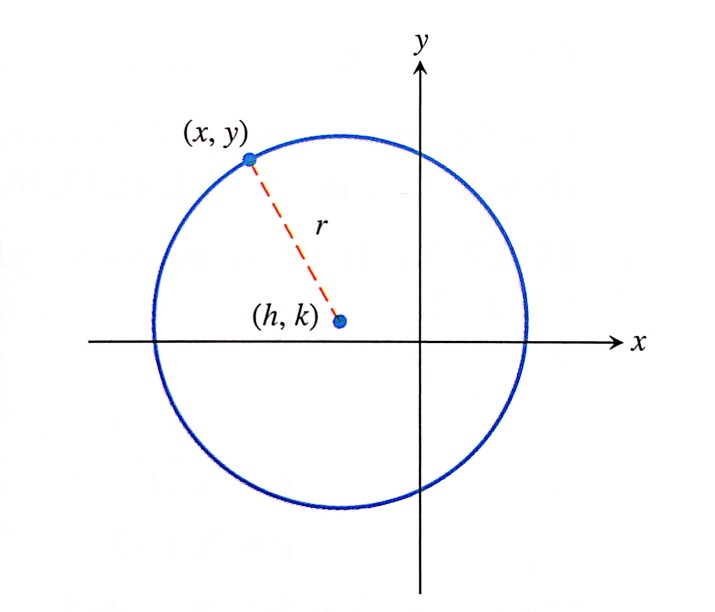 					      HHow would you find the length of the radius?  Use the					         Pythagorean Theorem!					         Standard Form of the Equation of a Circle					         __________________________________Example 1:  Find the standard form equation of the circle.Center: (-4, 1), radius = 8You try!  Find the standard form equation of the circle.Find the standard form equation of the circle with center (2, -4) and radius 3Find the center and radius a circle with the equation of: Example 2:  Take the equation  and multiply it out.This is called the ______________________________.To get an equation from general form back to standard form, you must ____________________________________________________.Given , put in standard form.You try!  Put  in standard form.Coterminal AnglesCoterminal angles: ___________________________________________________________________________________________________________________________________________.Example 3:  Find and draw a positive angle and a negative angle that are coterminal with the given angle.30°						b)   radians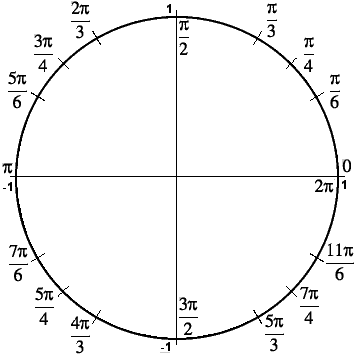 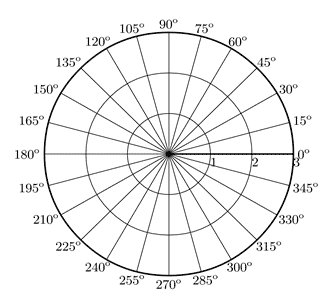 You try!  Find a positive and negative coterminal angle for each of the following angles.-150°						b)  radiansWorking With DMS MeasureYou already know that units of angular measure are called __________________.In the __________________-___________________-___________________ system of angular measure, each degree is subdivided into ______________________                (denoted by ’ ), and each minute is subdivided into __________________________ (denoted by ”).Example 4:  Convert 37.425° to DMS.You try!  Convert 34.624° to DMS.Example 5:  Convert 42°24’36” to degrees.You try!  Convert 74°12’18” to degrees.Day 2:  The Unit Circle and Reference AnglesWhat is the Unit Circle and why is it so important?___________________________________________________________________________________________________________________________________________________________.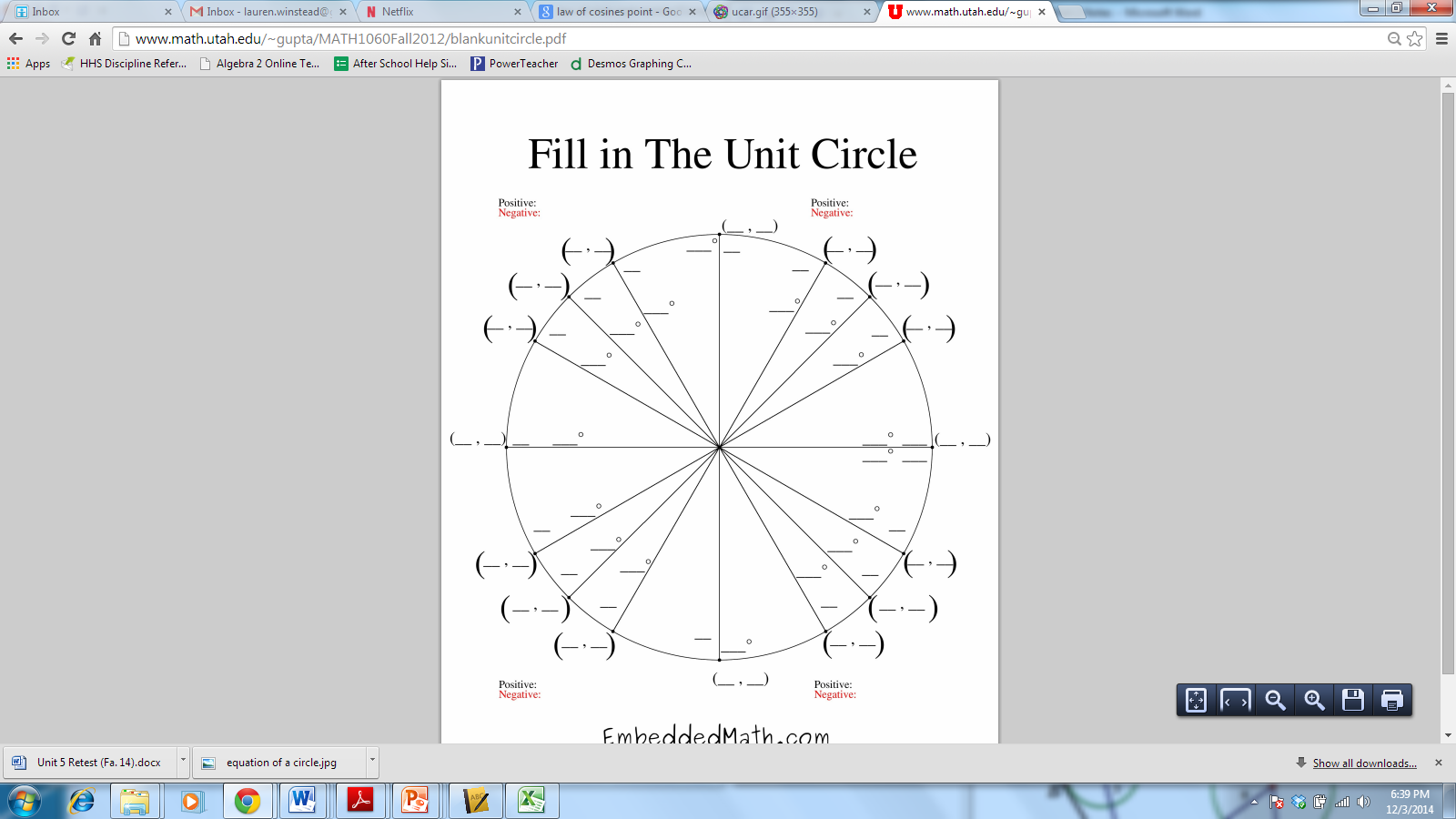 Example 1:  Determine the sign (positive or negative) of the given value without the use of a calculator.			b)   			c)   You try!  Determine the sign of the given value without the use of a calculator.			b)   			c)   Example 2:  Evaluate without using a calculator.  Use the Unit Circle!			b)   			c)  You try!  Evaluate without using a calculator.  Use the Unit Circle!			b)  			c)  Day 3:  Pythagorean Identity for Finding  and 	Based on what you learned yesterday about the Unit Circle…Which trigonometric function is associated with x-values? ________________Which trigonometric function is associated with y-values? ________________What is the center of the circle? _______________What is the radius of the circle? _______________Using x and y, how would you write the equation for the Unit Circle? _____________________Now, replace that equation with trigonometric functions! ___________________________This is your very first Pythagorean Identity!Trigonometric Functions of Real Numbers =						 =  = 	                 (x)		 =                                  (y)	Finding Trigonometric Values of AnglesExample 1:  The terminal side of an angle  in standard position contains the point with coordinates    (-3, -4).  Find tan , cot , sec , and csc .You try!  If sec  = 2 and  lies in Quadrant IV, find sin , cos , tan , cot , and csc .Other Pythagorean IdentitiesLet’s go back to your original Pythagorean Identity (_____________________________).What would happen if you divided all terms by?What would happen if you divided all terms by ?These are your other two Pythagorean Identities!Example 1:  We can simplify trigonometric expressions using these identities.  Simplify the following as much as possible.		           	b)  			      c)  You try!  Simplify as much as possible.					b)  Challenge Problem!Simplify   , where  .